                     VMCC - Clyde Valley Section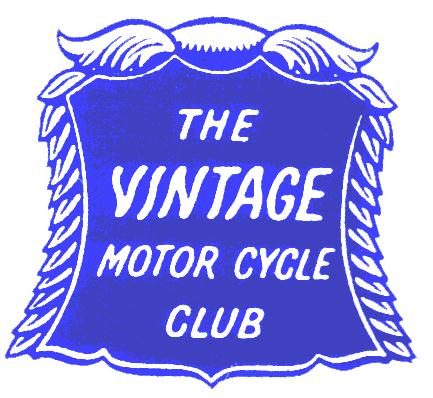 The Blue Haze RunSunday 22nd March 2020Departure time of 10.30 am from Broadlees Golf, (marked on Google Maps) Chapelton, Lanarkshire off the A726 between Strathaven and East Kilbride.A run combining A, B, and C roads totaling approximately 75 miles with some pleasant views and reasonable road surfaces. The run is primarily aimed at getting out those old two strokes, but as always any eligible two (or three) wheeler is welcome as are those friends on ineligible machines.There is no petrol available at the start, however fuel is available in East Kilbride, Hamilton or Strathaven, best to arrive fuelled up. Fuel will be available shortly before the lunch stop at approximately 40 miles and again just after lunch at about 55 miles.For those of you who might have missed breakfast before arriving, the clubhouse at Broadlees has a good menu including tea and scones or rolls and locally grown sausages.It would assist greatly if I could ask those of you who might consider coming along to let me know in advance such that I can advise the likely numbers arriving for lunch, which will again be at the Morris Equestrian Centre near Fenwick, Ayrshire.Willie MaloneEmail williamgmalone@gmail.com Mob: 07756031113